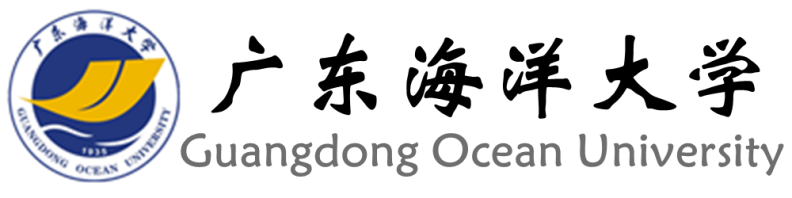 “网聚能量·情缘海大”微视频大赛参赛作品主办：共青团广东海洋大学委员会、广东海洋大学学生会承办：广东海洋大学学生会网络信息部作品类别作品名称参赛团队参赛队员